Протокол № 13районного конкурса  вокалистов  «Серебряный микрофон»Дата проведения:   27 февраля  2016 годаМесто проведения : Межпоселенческий Центр культуры с. Большая ГлушицаЧлены комиссии: Ермольчева Галина Ивановна- заведующий  Межпоселенческим Центром  культуры с. Большая Глушица;Иванова Татьяна Васильевна - главный специалист отдела развития образования Южного управления министерства образования и науки Самарской област; Кульмякова Галина Юрьевна – методист  Межпоселенческого  Центра  культуры с. Большая ГлушицаРезников Михаил Андреевич – преподаватель детской музыкальной школы;Семыкина Елена Викторовна - преподаватель детской музыкальной школы;Орехова Оксана Михайловна – начальник структурного подразделения «Дом детского творчества»Председатель комиссии:  Ермольчева Галина Ивановна- заведующий  Межпоселенческим Центром  культуры с. Большая ГлушицаНародная песня  I возрастная категория  7 до 9 летБелоногова Милена – 7 лет, ансамбль «Резонанс»,  ГБОУ СОШ №2 «ОЦ» с. Большая Глушица, рук: Кудрина Наталья ПетровнаЭстрадная песня I возрастная категория  5 до 7 лет    (дошкольники)Вокальная группа «Ромашка», СП - «Детский сад «Одуванчик» ГБОУ СОШ №2 «ОЦ» с. Большая Глушица , рук: Рыгалова Валентина ПетровнаБелоусова Варвара – 6 лет, СП детский сад «Колосок» ГБОУ СОШ №1 «ОЦ» с. Большая Глушица, рук: Кадыкова Елена Николаевна  Тараканова Ангелина - 5 лет, СП - «Детский сад «Одуванчик» ГБОУ СОШ №2 «ОЦ» с. Большая Глушица, рук: Клемчук Анна АлексеевнаЛивинская Варвара -  6 лет, СП детский сад «Красная Шапочка» ГБОУ СОШ № 1 «ОЦ» с. Большая Глушица,  рук: Петрухина Людмила ГеннадьевнаВокальная группа «Лучики» - 6 лет, СП детский сад «Колосок» ГБОУ СОШ №1 «ОЦ» с. Большая Глушица, рук: Е.В. СоколоваЭстрадная песня  II возрастная категория   7 до 9 лет   Пряхина Кристина -9 лет,  Кобзевский филиал ГБОУ СОШ №1 «ОЦ» им. В.И.Фокина с. Большая Глушица ,рук:  Силюкина Наталья МихайловнаНефедова Яна – 9 лет, ансамбль «Резонанс» , ГБОУ СОШ №2 «ОЦ» с. Большая Глушица ,рук: Кудрина Наталья ПетровнаБазлова Ангелина – 9 лет, ГБОУ СОШ №1 «ОЦ» им. В.И. Фокина с. Большая Глушица, рук: Кравченко Лариса Владимировна Павлова Александра – 9 лет, ГБОУ ООШ с. Тамбовка, рук: Кадыкова Елена НиколаевнаЭстрадная песня   III возрастная категория  10 до 13 Поросенкова Елена - 9 лет, СП «Дом детского творчества» ГБОУ СОШ №1 «ОЦ» с. Большая Глушица, рук: Кадыкова Елена Николаевна Немова Дарья -10 лет, Феоктистов Фёдор- 10 лет, ГБОУ СОШ «ОЦ» с. Александровка,  рук: Пикало Галина Валентиновна Кадыков Владимир – 10 лет, СП «Дом детского творчества» ГБОУ СОШ №1 «ОЦ» с. Большая Глушица, рук: Кадыкова Елена Николаевна Тимирбулатова Алия – 12 лет, СП «Дом детского творчества» ГБОУ СОШ №1 «ОЦ» с. Большая Глушица, рук: Кадыкова Елена Николаевна Макарова Яна – 13 лет, СП «Дом детского творчества» ГБОУ СОШ №1 «ОЦ» с. Большая Глушица, рук: Кадыкова Елена Николаевна Корнаухова Елизавета – 10 лет,  Сульдина Анастасия – 10 лет, ГБОУ ООШ с. Константиновка, рук: Кузнецова Людмила Викторовна Ланкина Виолетта - 12 лет, ГБОУ ООШ с. Мокша, рук: Сторожков Сергей Николаевич,        Немцова Татьяна Михайловна Чеботаева Дарья – 11 лет, Кобзевский филиал ГБОУ СОШ №1 «ОЦ» им. В.И. Фокина с. Большая Глушица, рук:  Силюкина Наталья Михайловна Трунтаева Виктория – 12 лет, ансамбль «Резонанс» , ГБОУ СОШ №2 «ОЦ» с. Большая Глушица, рук: Кудрина Наталья Петровна   Тимирбулатова Алия – 12 лет, ГБОУ СОШ №1 «ОЦ» им. В.И. Фокина с. Большая Глушица , рук: Кравченко Лариса Владимировна Ансамбль «Резонанс» , ГБОУ СОШ №2 «ОЦ» с. Большая Глушица, рук: Кудрина Наталья Петровна Вокальная группа «Улыбка» 10-13 лет, ГБОУ ООШ с. Константиновка, рук: Кузнецова Людмила Викторовна Пищулина Евгения- 13 лет,  ГБОУ СОШ «ОЦ» пос. Фрунзенский, рук: Цапова Валентина АлександровнаЭстрадная песня Ш возрастная категория  14 до 16 лет   Сафиуллина Эмилия -  15 лет, ГБОУ СОШ «ОЦ» с. Александровка,              рук: Голубева Любовь Николаевна Михин Дмитрий – 14 лет, ГБОУ СОШ «ОЦ» п. Южный, рук: Моисеев Сергей Иванович Шайкамалова Яна – 15 лет, ГБОУ СОШ №1 «ОЦ» им. В.И. Фокина с. Большая Глушица , рук: Кравченко Лариса ВладимировнаЭстрадная песня IV  возрастная категория 17 до 18 лет Чичева Ирина – 18 лет, ГБОУ СОШ №1 «ОЦ» им. В.И. Фокина с. Большая Глушица,  Кравченко Лариса Владимировна     27. Павлова Александра – 17 лет, СП «Дом детского творчества» ГБОУ                 СОШ №1 «ОЦ» с. Большая Глушица, рук: Кадыкова Елена НиколаевнаТильбаев Руслан – 18 лет, СП «Дом детского творчества» ГБОУ                 СОШ №1 «ОЦ» с. Большая Глушица, рук: Кадыкова Елена НиколаевнаИтоги: Народная песня  I возрастная категория  7 до 9 летБелоногова Милена – 7 лет, ансамбль «Резонанс»,  ГБОУ СОШ №2 «ОЦ» с. Большая Глушица, рук: Кудрина Наталья Петровна  - 3 местоЭстрадная песня I возрастная категория  5 до 7 лет    (дошкольники)Вокальная группа «Ромашка», СП - «Детский сад «Одуванчик» ГБОУ СОШ №2 «ОЦ» с. Большая Глушица , рук: Рыгалова Валентина Петровна – 2 местоБелоусова Варвара – 6 лет, СП детский сад «Колосок» ГБОУ СОШ №1 «ОЦ» с. Большая Глушица, рук: Кадыкова Елена Николаевна – 3 местоТараканова Ангелина - 5 лет, СП - «Детский сад «Одуванчик» ГБОУ СОШ №2 «ОЦ» с. Большая Глушица, рук: Клемчук Анна Алексеевна – 2 местоЛивинская Варвара -  6 лет, СП детский сад «Красная Шапочка» ГБОУ СОШ № 1 «ОЦ» с. Большая Глушица,  рук: Петрухина Людмила Геннадьевна – 1 место Вокальная группа «Лучики» - 6 лет, СП детский сад «Колосок» ГБОУ СОШ №1 «ОЦ» с. Большая Глушица, рук: Е.В. Соколова – 1 место Эстрадная песня  II возрастная категория   7 до 9 летПряхина Кристина -9 лет,  Кобзевский филиал ГБОУ СОШ №1 «ОЦ» им. В.И.Фокина с. Большая Глушица ,рук:  Силюкина Наталья Михайловна – 2 местоБазлова Ангелина – 9 лет, ГБОУ СОШ №1 «ОЦ» им. В.И. Фокина с. Большая Глушица, рук: Кравченко Лариса Владимировна – 3 местоПавлова Александра – 9 лет, ГБОУ ООШ с. Тамбовка, рук: Кадыкова Елена Николаевна – 1 местоЭстрадная песня   III возрастная категория  10 до 13 лет Поросенкова Елена - 10 лет, СП «Дом детского творчества» ГБОУ СОШ №1 «ОЦ» с. Большая Глушица, рук: Кадыкова Елена Николаевна – 3 местоКадыков Владимир – 10 лет, СП «Дом детского творчества» ГБОУ СОШ №1 «ОЦ» с. Большая Глушица, рук: Кадыкова Елена Николаевна – 1 местоТимирбулатова Алия – 12 лет, СП «Дом детского творчества» ГБОУ СОШ №1 «ОЦ» с. Большая Глушица, рук: Кадыкова Елена Николаевна – 2 место Макарова Яна – 13 лет, СП «Дом детского творчества» ГБОУ СОШ №1 «ОЦ» с. Большая Глушица, рук: Кадыкова Елена Николаевна – 3 местоКорнаухова Елизавета – 10 лет,  Сульдина Анастасия – 10 лет, ГБОУ ООШ с. Константиновка, рук: Кузнецова Людмила Викторовна – 3 местоЛанкина Виолетта - 12 лет, ГБОУ ООШ с. Мокша, рук: Сторожков Сергей Николаевич,        Немцова Татьяна Михайловна – 1 местоТимирбулатова Алия – 12 лет, ГБОУ СОШ №1 «ОЦ» им. В.И. Фокина с. Большая Глушица , рук: Кравченко Лариса Владимировна – 2 место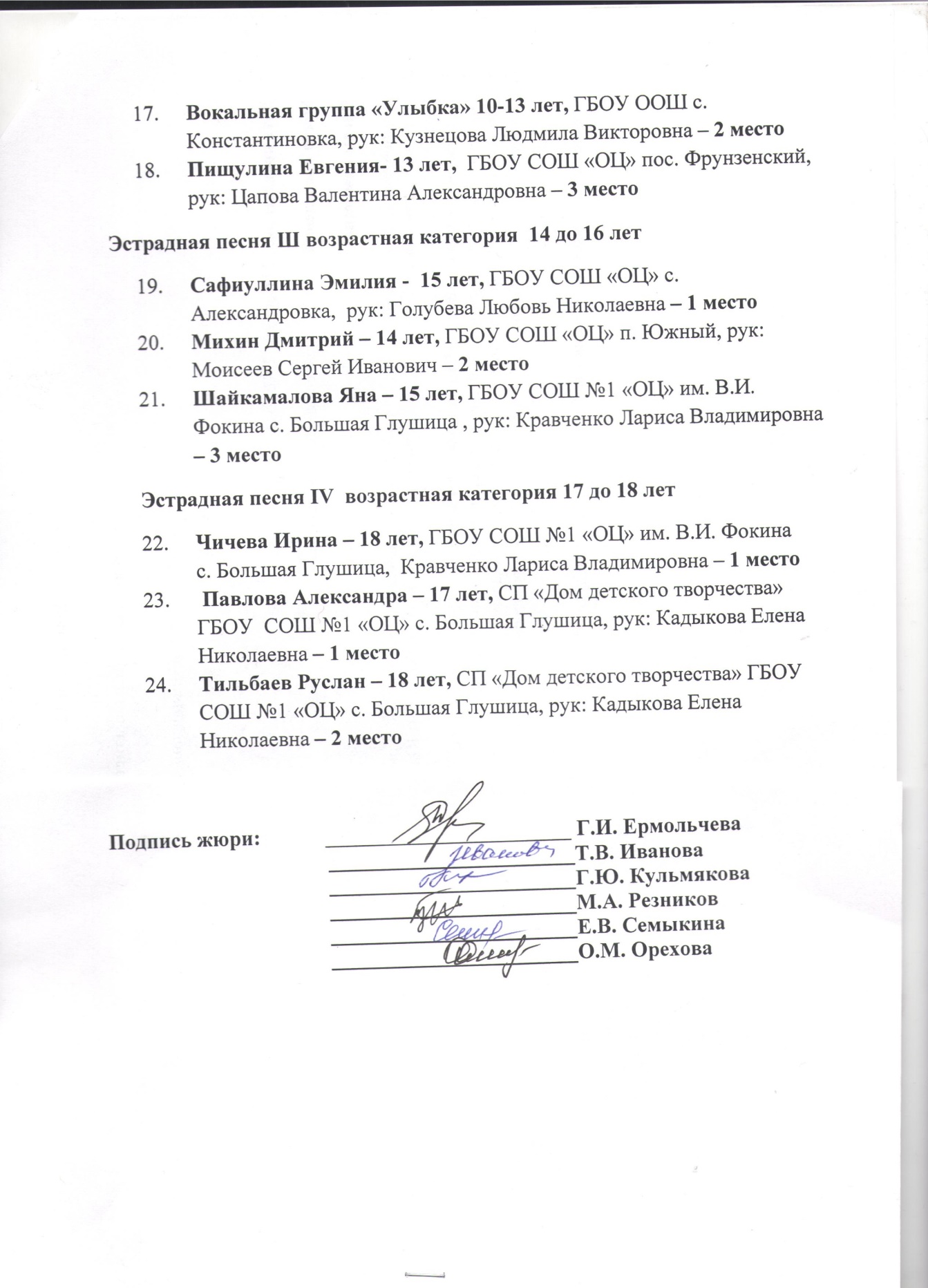 